Creation of Israel NotesBefore WWIIIsrael was  Area was under  Sphere of  Before WWIIThroughout history the Jews have  Ethnic Cleansing &  England 1290                      in 1492                               (1880-1920)Holocaust                                         Movement (1897)Escape  Jewish                     (die-as-per-a)Jews = migrated everywhere                      throughoutCreate a Jewish  Jews begin to                    (modern Israel)Jews & Arabs =  POST WWIIJews immigrate to  British                                      is over                  gets the land?Jews announce the                                         as a new nation (19     )             recognizes IsraelArab neighboring countries attack Israel –  Israel less equipped,  Peace                                                (1967)Egypt getting ready to attackIsrael                                            EgyptDecisive VictoryIsrael gains  70s toConflict  and                         continuesSolution:Divide the Israel JewishMajority of the World, Israelis, and Palestinians agree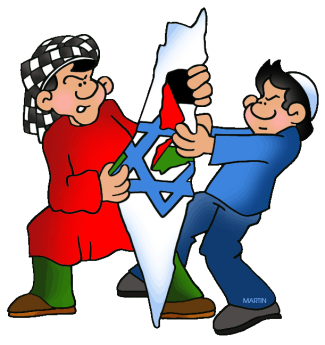 